Name: _______________________________________________							Date: ___________________________A Week in the Woods Chapters 16 to 18Write a brief summary of each chapter (what it is about), the main characters and secondary characters, and the problem. Chapter 16: Into the WoodsChapter 17: TracksChapter 18: BushwhackingShort summary: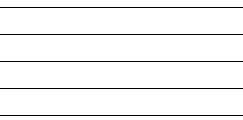 Main characters:Secondary characters:Problem:Short summary:Main characters:Secondary characters:Problem:Short summary:Main characters:Secondary characters:Problem: